АДМИНИСТРАЦИЯ КАЛИНИНСКОГО РАЙОНА ГОРОДА ЧЕЛЯБИНСКАНАПОМИНАЕТ:Правила эксплуатации газового оборудования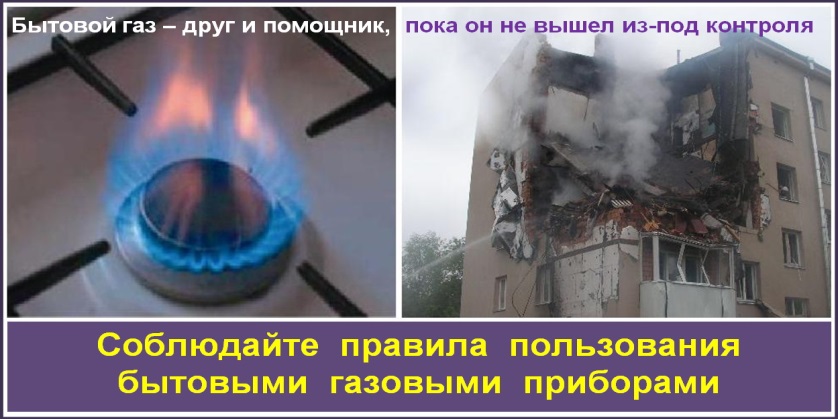 Правила пользования газовыми приборами:пользуйтесь только исправными плитами;не оставляйте без присмотра зажженные конфорки;не допускайте к газовым плитам малолетних детей;не ставьте посуду непосредственно на горелку;не сушите белье над газом;не устанавливайте и не ремонтируйте плиту или газоподводящие трубы самостоятельно;не устанавливайте газовую плиту вблизи легковоспламеняющихся предметов и материалов (шторы, занавески, тюль и т.д.);не поворачивайте ручки кранов клещами, щипцами, ключами, а также не стучите по кранам, конфоркам твердыми предметами;не допускайте использование газовой плиты для обогрева помещений;уходя из дома, не забывайте выключать газовые приборы.Действия при обнаружении утечки газа:при запахе газа немедленно прекратите пользоваться газовым прибором (выключите газ на плите, перекройте кран на газовой трубе);исключите появление источников зажигания: открытого огня и искры (спички, сигареты, зажигалки, электрические выключатели, электробытовые приборы, электрозвонки, телефонные аппараты);обеспечьте проветривание всех помещений;вместе с членами семьи покиньте загазованное помещение (квартиру, дом);обнаружение места утечки газа проводится только с помощью мыльного раствора (пены). Во избежание взрыва категорически запрещается использовать для этих целей источники открытого огня (спички, зажигалки и т.п.);из безопасного места вызовите аварийную службу газового хозяйства по телефону «04», по сотовой связи «104» или «112»;встретьте представителей аварийной газовой службы и направьте их к месту утечки газа.Важно знать:не оставляйте работающие газовые приборы без внимания и следите, чтобы пламя конфорки газовой плиты не погасло;перед включением газовой плиты или горелки нужно сначала зажечь спичку, затем поднести огонь к конфорке и только после этого можно открывать кран на газовом приборе;необходимо следить за исправностью дымоходов и вентиляционных каналов;собственник жилого помещения должен заключить договор на техническое обслуживание газовых приборов.Телефон вызова аварийной газовой службы:«04», по сотовой связи «104» или «112»